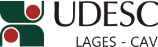 DESIGNA BANCA DE AVALIAÇÃO DA TESE DE DOUTORADO EM PRODUÇÃO VEGETAL.O Diretor Geral do Centro de Ciências Agroveterinárias, no uso de suas atribuições, RESOLVE:1 - Designar os abaixo relacionados para comporem a Banca de Avaliação da Tese de Doutorado em Produção Vegetal, intitulada “Qualidade de sementes de soja em função da dessecação química em pré-colheita”, da doutoranda TAMARA PEREIRA, a ser realizada  no dia 20 de fevereiro de 2015, às 14 horas, nas dependências do CAV/UDESC: Drª. CILEIDE MARIA MEDEIROS COELHO – (UDESC/Lages/SC) – PresidenteDr. CARLOS ANDRÉ BAHRY – (UFTPR/Pato Branco/PR) – Membro externoDr. VALMOR ANTÔNIO KONFLANZ – (KSP Sementes/Pato Branco/PR) – Membro externoDr. LEONARDO BIANCO DE CARVALHO – (UDESC/Lages/SC) – Membro Dr. MARCIO ZÍLIO – (UDESC/Lages/SC) – SuplenteJoão Fert NetoDiretor Geral do CAV/UDESCPORTARIA INTERNA DO CAV Nº 003/2015, de 04/02/2015